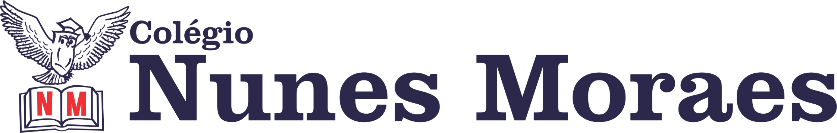 “NUNCA É TARDE PARA TER UM NOVO OBJETIVO OU SONHAR UM SONHO NOVO.”Boa terça-feira.1ª aula: 7:20h às 8:15h – HISTÓRIA – PROFESSORA: ANDREÂNGELA COSTA1º passo: Enviar atividade pós-aula para o número privado da profª Andreângela.Questões da(s) página(s) 42 (q.3) e página(s) 45 (q.3) Livro SAS.2° passo: Acompanhar a videoaula do capítulo 13 – A expansão da colônia portuguesa.  Assista até 12min23s até o final. Acesse o link a seguir. https://youtu.be/ot6YwWB4TZc3º passo: Responder as questões da(s) página(s) 50 (q. 1 a 3) no livro SAS. 4º passo: Faça foto das atividades que você realizou e envie para Eugênia.5º passo: Correção das questões indicadas no 3º passo. Será disponibilizada no grupo do WhatsApp da turma.
6º passo: Atividade a ser realizada pós-aula no livro Durante a resolução dessas questões a professora Andreângela vai tirar dúvidas no WhatsApp (9274-3469)            Faça foto das atividades que você realizou e envie para coordenação Eugenia (9.9105-8116)Essa atividade será pontuada para nota.2ª aula: 8:15h às 9:10h – GEOGRAFIA – PROFESSOR: ALISON ALMEIDA1º passo: Faça a leitura das páginas: 45 a 47  grifando o que for importante. 2º passo: - Assista a vídeo aula disponibilizada pelo professor.3º passo: Faça o exercício. (SAS 3) Pág. 60 Quest. 01(Ativ. Suplementar) Pág.: 76 Questão: 024º passo: Faça a correçãoAcompanhe e faça a correção disponibilizada pelo professor no grupo da turma.Durante a resolução dessas questões o professor Alison vai tirar dúvidas no WhatsApp (9.9107-4898)Faça foto das atividades que você realizou e envie para coordenação Eugenia (9.9105-8116)Essa atividade será pontuada para nota.Intervalo: 9:10h às 9:45h3ª aula: 9:45h às 10:40h - MATEMÁTICA – PROFESSOR: DENILSON SOUSA1° passo: Organize-se com seu material, livro de matemática, caderno, caneta, lápis e borracha.  2° passo: Acompanhe a videoaula com o professor Denilson Sousa.  Assista a aula no seguinte link:https://youtu.be/GdvE8kJaIEE (34 min.)3° passo: Copie em seu caderno, ou livro, as questões que o professor Denilson resolveu na videoaula. Resolver 59 Q. 2Durante a resolução dessas questões o professor Denilson vai tirar dúvidas no WhatsApp (9165-2921)Faça foto das atividades que você realizou e envie para coordenação Eugenia (9.9105-8116)Essa atividade será pontuada para nota.4ª aula: 10:40h às 11:35h – INGLÊS – PROFESSOR: CARLOS ANJO1º passo: Assistir a videoaula sobre o capítulo 14, resources;Link do vídeo: https://sastv.portalsas.com.br/#/channels/1/videos/11991 *assistir até 7min20s*
2º passo: Resolver as questões das páginas 124 a 127 (todas as questões, exceto log 1);3º passo: Acompanhar instruções do professor, correção e tirar dúvidas;4º passo: Enviar a foto da atividade de classe corrigida para a coordenação:	      Páginas 124 a 127 (todas as questões, exceto log 1).Durante a resolução dessas questões o professor Carlos vai tirar dúvidas no WhatsApp (9.9274-5798)Faça foto das atividades que você realizou e envie para coordenação Eugenia (9.9105-8116)Essa atividade será pontuada para nota.PARABÉNS POR SUA DEDICAÇÃO!